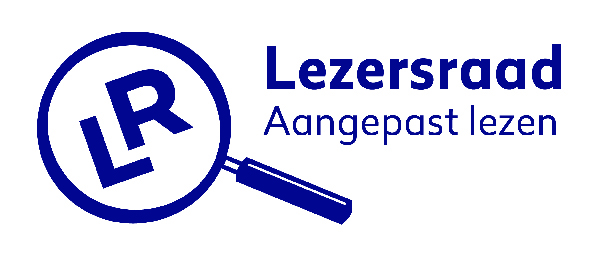 Jaarverslag2020vanDe LezersraadAangepast LezenHet gezamenlijk adviesorgaan vande Koninklijke Bibliotheek ende Stichting Bibliotheekservice Passend Lezen InleidingDe Lezersraad (hierna genoemd als de Raad) is voor wat betreft het aangepast lezen van algemene lectuur het adviesorgaan van de Koninklijke Bibliotheek (hierna genoemd als de KB) en de Stichting Bibliotheekservice Passend Lezen (hierna genoemd als BPL). De Raad heeft als doel actief en deskundig bij te dragen aan het borgen en waar mogelijk verbeteren van de kwaliteit van de dienstverlening aan mensen met een leesbeperking.De minister van Onderwijs, Cultuur en Wetenschappen subsidieert het aangepast lezen van algemene lectuur. De KB Nationale bibliotheken (KBNB) heeft vanuit de Wsob (Per 1 januari 2015 ingetreden Wet stelsel openbare bibliotheekvoorzieningen) de taak gekregen om de bibliotheekvoorziening van noodzakelijk omgezette werken voor mensen met een leesbeperking in stand te houden. Voor de uitvoer en innovatie van de dienstverlening onder regie van de KBNB, worden jaarlijks instellingssubsidies verleend aan de uitvoerende partijen en bibliotheken. De KBNB heeft deze dienstverlening opgedragen aan BPL die op haar beurt weer Dedicon en de Vereniging Christelijke Blindenbibliotheek voor Blinden en Slechtzienden (hierna genoemd als CBB) inschakelt. Ook aan de lokale openbare bibliotheken is in het kader van de wet Stelsel Openbare Bibliotheekvoorzieningen ten behoeve van de dienstverlening aan mensen met een leesbeperking een taak toegekend.BPL is de facto de bibliotheek voor mensen met een leesbeperking. Zij verzorgt het klantencontact, de selectie van titels voor de collectie en de toegankelijkheid van deze collectie via haar website en catalogi en het beheer van het bibliotheeksysteem. Dedicon en CBB dragen zorg voor de vervaardiging en distributie van het aangepaste materiaal, te weten de gesproken boeken, kranten en tijdschriften, braille, grote lettertijdschriften, digitale data, reliëf en maatwerk. Daarnaast is Dedicon verantwoordelijk voor de opslag van de materialen, de kennisfunctie en onderzoek en is er een speciale verantwoordelijkheid voor innovatie.Het aangepast lezen maakt deel uit van het stelsel van Openbare Bibliotheekvoorzieningen, maar neemt, gelet op de specifieke problematiek van de lezers met een visuele leesbeperking, in dat stelsel wel een bijzondere plaats in. Die bijzondere plaats wordt gerechtvaardigd door het feit dat om van een tekst kennis te kunnen nemen, die tekst in een voor hen toegankelijke leesvorm omgezet dient te worden.Tot de doelgroep van het aangepast lezen behoren primair personen met een visuele leesbeperking (blinden en slechtzienden). Ook andere personen met een leesbeperking zoals dyslectici en mensen met een cognitieve beperking of met een motorische beperking kunnen gebruik maken van de dienstverlening.LezersraadDe Raad heeft als doel actief en deskundig bij te dragen aan het borgen en waar mogelijk verbeteren van de kwaliteit van de dienstverlening aan mensen met een leesbeperking. De Raad brengt ter zake gevraagd en ongevraagd aan de KB en BPL advies uit. De Raad bestaat uit bij BPL ingeschreven lezers. De Raad is zoveel mogelijk representatief voor de doelgroep samengesteld. De leden nemen op persoonlijke titel en op basis van eigen ervaring en deskundigheid deel aan de werkzaamheden van de Raad. Per 15 augustus van het verslagjaar is de Lezersraad verheugd met het toetreden van Robin Bouwmans. Robin zal als een ervaren dyslecticus de doelgroep dyslectici binnen de Raad vertegenwoordigen. De samenstelling van de Raad is per 31 december 2020 als volgt:Riet Kleerebezem, voorzitter;Dick Onnink, vicevoorzitter;Eva van den Berg;Robin Bouwmans;Frans Geerts;Peter Hendriks;Henk Teeuwisse.Momenteel is er 1 vacatureMarijke van der Pas is als ambtelijk secretaris toegevoegd. Werkzaamheden LezersraadCovid-19 pandemieDe Raad begrijpt dat BPL en KB door de pandemie vertragingen kunnen oplopen die indirect invloed zouden kunnen hebben op het werk van de Lezersraad. Toch is die impact van het Coronavirus op het advieswerk van de Raad niet noemenswaardig geweest. De Raad heeft wel de fysieke meetings gemist. Omdat drie leden eind 2019 en later in augustus 2020 een vierde lid tot de Raad zijn toegetreden was er behoefte om met de Raad extra te overleggen. Enerzijds om elkaar beter te leren kennen en anderzijds op thuis te raken in de materie. In het begin van de online meetings hebben zich enkele problemen voorgedaan maar die zijn snel opgelost toen de Raad overgegaan is op het overleggen via Teams. De Raad hoopt in 2021 weer fysiek bij elkaar te kunnen komen.AdvieswerkIn 2020 heeft de Raad drie gevraagde adviezen uitgebracht. Het eerste advies betrof een gevraagd advies over Reliëf (kenmerk: GA024_Reliëf_augustus2020).Het tweede advies betrof een gevraagd advies over Muziekweb. (kenmerk: GA025_Muziekweb_Augustus2020).Het derde advies betrof ook een gevraagd advies over het Jaarplan 2021 van BPL. (kenmerk: GA026_Jaarplan2021_BPL_September 2020). Dit advies is, in tegenstelling tot het adviesjaar 2019, eerst aan de Raad voorgelegd alvorens het naar de Raad van Toezicht van BPL ging. De Raad heeft binnen één week dit advies moeten uitbrengen. Gezien de leesbeperking van de leden van de Raad is deze termijn van een week te kort. Er hebben inmiddels gesprekken plaats gevonden om een oplossing te vinden voor deze korte termijn.In het kader van de uitfasering van de Daisy cd’s is de Raad gevraagd om een reactie te geven op drie aanbevelingen die Dedicon naar aanleiding van een onderzoek naar uitfasering van de Daisy cd heeft gedaan.  Op 20 augustus is de reactie door de Raad verstuurd. (kenmerk: Reactie_Raad_Uitfasering cd).De KB en BPL hebben geen aanleiding  gezien, afgezien van de hiervoor genoemde adviezen, naast de uitwisseling van opvattingen tijdens het gezamenlijk overleg, nog advies te vragen over andere onderwerpen. Ook heeft de Raad geen aanleiding gezien een ongevraagd advies uit te brengen. Een overzicht van die adviezen is in bijlage opgenomenVergaderingenIn het verslagjaar is vijf maal gezamenlijk met de KB en BPL vergaderd. Ter voorbereiding van het overleg met de KB en BPL heeft de Raad, buiten aanwezigheid van derden, voorafgaande aan het gezamenlijk overleg, vergaderd. Ook heeft de Raad nog vier keer extra vergaderd. Dat heeft te maken gehad met de perikelen rond de pandemie en het aantal nieuwe leden die tot de Raad eind 2019 zijn toegetreden (4 van de 7 leden)Per vergadering zijn aan de hand van het document (stand van zaken) de lopende projecten en activiteiten met de KB en BPL besproken. Van de kant van de KB en BPL is desgevraagd informatie verstrekt. De Raad heeft zo nodig daarop uitvoerig gereageerd. Zo is onder meer gesproken over:Communicatie van BPL naar de klantenDaisy app, stabiliteit en nieuwe ontwikkelingenUitfasering Daisy cd’sDyslexieReliëfMarketing activiteiten van BPLABC platform (Marrakesh verdrag en buitenlandse boeken)Toegankelijkheid van de website van BPL, vooral voor de doelgroep blinden en slechtziendenJaarplan 2021 BPLMuziekwebBraille aangelegenheden (autoriteit en ontwikkelingen)KlanttevredenheidsonderzoekGebruikersinbrengKwartaalcijfers BPLNieuwe technologieënCollectieBeleidskader 2019 – 2022Het gebruik van E-books en luisterboekenJeugd en onderwijsVoice user interfacesSynthetische spraakPodcastsHet beschikbaar zijn van studie- en vakliteratuur voor bij BPL ingeschreven lezersDe problemen die de gemiddelde lezer met een visuele leesbeperking (blinden en slechtzienden) tegenkomt bij het gebruik van de website van BPL is ook tijdens dit verslagjaar een belangrijk punt van aandacht geweest. Ook is het gebruik van de Daisy app een belangrijk thema geweest. ThemabijeenkomstenNormaliter vinden twee themabijeenkomsten per jaar plaats, een in mei en een in oktober. Het themaoverleg in mei ging over de brede Ronde tafelgesprekken over toegankelijk in de breedste zin van het woord. Dit themaoverleg zou eigenlijk in oktober 2019 plaatsvinden maar werd afgelast door de boerenprotesten in Den haag. Een medewerker van Dedicon, Inge de Monnink en een medewerker van de Vereniging Onbeperkt Lezen, Monique Oudshoorn waren de sprekers in dit overleg. Het themaoverleg in oktober heeft niet plaatsgevonden.  Ter afsluitingDe Raad is gelukkig met de mooie en uitgebreide BPL collectie van titels die kwalitatief hoogwaardig in een aangepaste leesvorm zijn omgezet. Met name voor de doelgroep blinden en slechtzienden die sterk aangewezen is op het lezen van lectuur, zijn de diensten van BPL onontbeerlijk.De Raad is ook verheugd over het feit dat begonnen is met de ontwikkeling van een nieuwe Daisy-app. In januari van het verslagjaar is door Dedicon uitgebreid met de leden van de Raad gesproken over de wensen waaraan de app zou moeten voldoen. Niet alleen de leden van de Raad zijn gehoord, ook andere eindgebruikers. Tijdens de ontwikkeling staat zorgvuldigheid hoog in het vaandel en is beloofd dat de eindgebruiker nauw betrokken wordt bij de ontwikkeling. Door de complexiteit van de app zal het helaas nog even duren voordat de nieuwe app gelanceerd kan worden.Hoewel de website van BPL in eerste instantie niet ingericht is voor de primaire doelgroep van blinden en slechtzienden, hoopt de Raad van harte dat bij de nieuwe website deze doelgroep wel als uitgangspunt voor de toegankelijkheid genomen gaat worden. De Raad wil BPL in de ontwikkeling naar een nieuwe website graag met raad en daad bijstaan en hoopt van harte dat de deskundigheid van de Raadsleden ingezet gaat worden om dit waar te maken. De Raad blijft het tot zijn taak zien actief en deskundig bij te blijven dragen aan het borgen en waar mogelijk verbeteren van de kwaliteit van de dienstverlening aan de doelgroep van het aangepast lezen. Bijlage 1: Overzicht uitgebrachte gevraagde en ongevraagde adviezen.Datum		Onderwerp							Naar		06-08-2020	Gevraagd advies van de LR over Reliëf			KB		19-08-2020	Gevraagd advies van LR over Muziekweb			KB11-09-2020	Gevraagd advies van LR over Jaarplan 2021 BPL 		BPL		20-08-2020	Reactie op 3 aanbevelingen over uitfasering cd’s		DediconDe adviezen en de reacties op de adviezen kunnen ingezien worden op de website van de Lezersraad (https://www.passendlezen.nl/iguana/www.main.cls?surl=lezersraad)